Dengan hormat,Yang bertanda tangan dibawah ini,Dengan ini mengajukan permohonan untuk mendapatkan Izin Operasional Optikal, pada:Sebagai bahan pertimbangan bersama ini kami lampirkan :Fotocopy KTP;Fotocopy NPWP;Fotocopy Nomor Induk Berusaha (NIB)Surat pernyataan kesediaan refraksionis optisien atau optometris untuk menjadi penanggung jawab pada optikal yang akan didirikan;Fotocopy STR Refraksionis Optisien atau Optometris;Fotocopy SIKRO atau SIKO yang masih berlaku;Daftar sarana dan peralatan yang akan digunakan;Fotocopy perjanjian kerja sama dengan laboratorium dispensing bagi optikal yang tidak memiliki laboratorium;Rekomendasi dari asosiasi optikal;Rekomendasi Dinas Kesehatan.Demikian atas perhatian dan perkenaannya kami ucapkan terima kasih.Kotamobagu, …………………………. 20…Yang bermohon,……………………………………………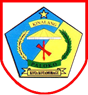 PEMERINTAH KOTA KOTAMOBAGUDINAS PENANANAMAN MODAL DAN PELAYANAN TERPADU SATU PINTUJalan D. I. Panjaitan No. 375, Telp/Fax. (0434) 22810email : dpmptsp@kotamobagukota.go.id, website : https://dpmptsp.kotamobagukota.go.idPEMERINTAH KOTA KOTAMOBAGUDINAS PENANANAMAN MODAL DAN PELAYANAN TERPADU SATU PINTUJalan D. I. Panjaitan No. 375, Telp/Fax. (0434) 22810email : dpmptsp@kotamobagukota.go.id, website : https://dpmptsp.kotamobagukota.go.idPEMERINTAH KOTA KOTAMOBAGUDINAS PENANANAMAN MODAL DAN PELAYANAN TERPADU SATU PINTUJalan D. I. Panjaitan No. 375, Telp/Fax. (0434) 22810email : dpmptsp@kotamobagukota.go.id, website : https://dpmptsp.kotamobagukota.go.idPEMERINTAH KOTA KOTAMOBAGUDINAS PENANANAMAN MODAL DAN PELAYANAN TERPADU SATU PINTUJalan D. I. Panjaitan No. 375, Telp/Fax. (0434) 22810email : dpmptsp@kotamobagukota.go.id, website : https://dpmptsp.kotamobagukota.go.idFORMULIR PERMOHONAN IZINOPERASIONAL OPTIKALFORMULIR PERMOHONAN IZINOPERASIONAL OPTIKALFORMULIR PERMOHONAN IZINOPERASIONAL OPTIKALNo. Dokumen 	:	FM-54-00Revisi	:	00Tgl Terbit	:	03-01-2018Halaman	:	-No. Dokumen 	:	FM-54-00Revisi	:	00Tgl Terbit	:	03-01-2018Halaman	:	-Nomor	:	Sifat	:Lampiran	:	1 (satu) berkasPerihal	:	Permohonan Baru / Perubahan / 		Perpanjangan Izin Operasional OptikalNomor	:	Sifat	:Lampiran	:	1 (satu) berkasPerihal	:	Permohonan Baru / Perubahan / 		Perpanjangan Izin Operasional OptikalKepada Yth.KEPALA DINAS PENANAMAN MODAL DAN PELAYANAN TERPADU SATU PINTU KOTA KOTAMOBAGUdi – 			KotamobaguKepada Yth.KEPALA DINAS PENANAMAN MODAL DAN PELAYANAN TERPADU SATU PINTU KOTA KOTAMOBAGUdi – 			KotamobaguNama Lengkap:__________________________________________________________________No. KTP:__________________________________________________________________Alamat:__________________________________________________________________:__________________________________________________________________Nomor Telepon / HP:__________________________________________________________________NPWP:__________________________________________________________________Nomor STRRO:__________________________________________________________________Masa berlaku STRRO sampai:__________________________________________________________________Nama Optikal:__________________________________________________________________Alamat Optikal:____________________________________________________________________________________________________________________________________